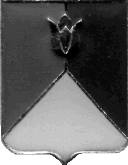 СОБРАНИЕ ДЕПУТАТОВ КУНАШАКСКОГО МУНИЦИПАЛЬНОГО РАЙОНАЧЕЛЯБИНСКОЙ ОБЛАСТИРЕШЕНИЕ 7 заседаниеот «30» августа  .  № 50В соответствии с Федеральным законом от 6 октября 2003 года № 131-ФЗ «Об общих принципах организации местного самоуправления в Российской Федерации», Законом Челябинской области от 29.01.2009 года № 353-ЗО «О противодействии коррупции в Челябинской области», Уставом Кунашакского муниципального района, Собрание депутатов Кунашакского муниципального района РЕШАЕТ:	1. Утвердить Порядок представления и проверки достоверности сведений, представляемых гражданами, претендующими на замещение муниципальной должности, и лицами, замещающими (занимающими) муниципальные должности Кунашакского муниципального района, о своих доходах, расходах, об имуществе и обязательствах имущественного характера, а также сведений о доходах, расходах, об имуществе и обязательствах имущественного характера своих супруги (супруга) и не совершеннолетних детей.2. Признать утратившим силу Решение Собрания депутатов Кунашакского муниципального района от 11.04.2018 года № 57 «Об утверждении Порядка предоставления и проверки достоверности сведений, представляемых гражданами, претендующими на замещение муниципальной должности, и лицами замещающими (занимающими) муниципальные должности Кунашакского муниципального района, о своих доходах, расходах, об имуществе и обязательствах имущественного характера, а также сведений о доходах, расходах, об имуществе и обязательствах имущественного характера своих супруги (супруга) и несовершеннолетних детей (с внесенными изменениями от 19.09.2018 г. № 151, от 21.08.2019 года № 94, от 18.12.2019 года № 143).3. Настоящее решение вступает в силу со дня его официального опубликования.ПредседательСобрания депутатов				                                                   Н.В. ГусеваПриложениек решению Собрания депутатовКунашакского муниципального районаот «30» августа  .  № 50Положениео порядке представления и проверки достоверности сведений, представляемых гражданами, претендующими на замещение муниципальной должности и  лицами, замещающими (занимающими) муниципальные должности в Собрании депутатов Кунашакского муниципального района, Главой Кунашакского муниципального района, о своих доходах, расходах, об имуществе и обязательствах имущественного характера, а также сведений о доходах, расходах, об имуществе и обязательствах имущественного характера своих супруги (супруга) и несовершеннолетних детей1. Настоящим положением определяется порядок представления и проверки достоверности сведений, представляемых гражданами, претендующими на замещение муниципальной должности и депутатами Собрания депутатов Кунашакского муниципального района, Главой Кунашакского муниципального района о своих доходах, расходах, об имуществе и обязательствах имущественного характера своих супруги (супруга) и несовершеннолетних детей.2. Сведения, представляемые гражданами, претендующими на замещение муниципальной должности, лицами, замещающими (занимающими) муниципальные должности, о своих доходах, расходах, об имуществе и обязательствах имущественного характера, а также сведения о доходах, расходах, об имуществе и обязательствах имущественного характера своих супруги (супруга) и несовершеннолетних детей (далее - сведения о доходах, расходах, об имуществе и обязательствах имущественного характера) представляются по форме справки, утвержденной Указом Президента Российской Федерации от 23 июня 2014 года N 460 "Об утверждении формы справки о доходах, расходах, об имуществе и обязательствах имущественного характера и внесении изменений в некоторые акты Президента Российской Федерации", в следующие сроки:1) гражданами, претендующими на замещение муниципальной должности, - при наделении полномочиями по должности (назначении, избрании на должность);2) лицами, замещающими (занимающими) муниципальные должности, - ежегодно не позднее 30 апреля года, следующего за отчетным.3. Сведения о доходах, расходах, об имуществе и обязательствах имущественного характера направляются в Комиссию по контролю за достоверностью сведений о доходах, расходах, об имуществе и обязательствах имущественного характера (должностному лицу Собрания депутатов Кунашакского муниципального района, ответственному за работу по профилактике коррупционных и иных правонарушений).Состав, сроки и порядок работы Комиссии по контролю за достоверностью сведений о доходах, расходах, об имуществе и обязательствах имущественного характера, устанавливается Решением Собрания депутатов Кунашакского муниципального района в соответствии с нормативными правовыми актами Российской Федерации и Челябинской области.Для представления Губернатору Челябинской области сведения о доходах, расходах, об имуществе и обязательствах имущественного характера направляются Комиссией по контролю за достоверностью сведений о доходах, расходах, об имуществе и обязательствах имущественного характера (должностным лицом Собрания депутатов Кунашакского муниципального района, ответственным за работу по профилактике коррупционных и иных правонарушений) в Управление по профилактике коррупционных и иных правонарушений вЧелябинской области в следующие сроки:сведения, представляемые гражданами, претендующими на замещение муниципальной должности, - не позднее четырнадцати календарных дней с даты наделения гражданина полномочиями по муниципальной должности (назначения, избрания на муниципальную должность);сведения, представляемые лицами, замещающими (занимающими) муниципальные должности, - не позднее трех рабочих дней после окончания срока, указанного в подпункте 2 пункта 2 настоящего Положения.3-1. Гражданин, претендующий на замещение муниципальной должности, указанной в подпункте 1 пункта 2 настоящего Положения, представляет:1) сведения о своих доходах, полученных от всех источников (включая доходы по прежнему месту работы или месту замещения выборной должности, пенсии, пособия, иные выплаты), за календарный год, предшествующий году подачи документов для замещения муниципальной должности, а также сведения об имуществе, принадлежащем ему на праве собственности, и о своих обязательствах имущественного характера по состоянию на первое число месяца, предшествующего месяцу подачи документов для замещения муниципальной должности (на отчетную дату);2) сведения о доходах супруги (супруга) и несовершеннолетних детей, полученных от всех источников (включая заработную плату, пенсии, пособия, иные выплаты), за календарный год, предшествующий году подачи гражданином документов для замещения муниципальной должности, а также сведения об имуществе, принадлежащем им на праве собственности, и об их обязательствах имущественного характера по состоянию на первое число месяца, предшествующего месяцу подачи гражданином документов для замещения муниципальной должности (на отчетную дату).3-2. Лицо, замещающее муниципальную должность, представляет:1) сведения о своих доходах, полученных за отчетный период (с 1 января по 31 декабря) от всех источников (включая денежное вознаграждение, пенсии, пособия, иные выплаты), расходах, а также сведения об имуществе, принадлежащем ему на праве собственности, и о своих обязательствах имущественного характера по состоянию на конец отчетного периода;2) сведения о доходах супруги (супруга) и несовершеннолетних детей, полученных за отчетный период (с 1 января по 31 декабря) от всех источников (включая заработную плату, пенсии, пособия, иные выплаты), расходах, а также сведения об имуществе, принадлежащем им на праве собственности, и об их обязательствах имущественного характера по состоянию на конец отчетного периода.4. В случае, если гражданин, претендующий на замещение муниципальной должности, обнаружил, что в представленных им сведениях о доходах, об имуществе и обязательствах имущественного характера не отражены или не полностью отражены какие-либо сведения либо имеются ошибки, он вправе представить уточненные сведения о доходах, об имуществе и обязательствах имущественного характера в течение одного месяца со дня представления сведений в соответствии с подпунктом  1 пункта 2 настоящего Положения.В случае, если лицо, замещающее (занимающее) муниципальную должность, обнаружило, что в представленных им сведениях о доходах, расходах, об имуществе и обязательствах имущественного характера не отражены или не полностью отражены какие-либо сведения либо имеются ошибки, оно вправе представить уточненные сведения о доходах, расходах, об имуществе и обязательствах имущественного характера в течение одного месяца после окончания срока, указанного в подпункте 2 пункта 2 настоящего Положения.5. Комиссия по контролю за достоверностью сведений о доходах, расходах, об имуществе и обязательствах имущественного характера (должностное лицо Собрания депутатов Кунашакского муниципального района, ответственное за работу по профилактике коррупционных и иных правонарушений) осуществляют анализ представленных в отчетном году сведений о доходах, расходах, об имуществе и обязательствах имущественного характера и в письменной форме направляют его в Управление по профилактике коррупционных и иных правонарушений в Правительства Челябинской области для представления Губернатору Челябинской области в следующие сроки:анализ сведений, представляемых гражданами, претендующими на замещение муниципальной должности, - не позднее четырнадцати календарных дней с даты наделения гражданина полномочиями по муниципальной должности (назначения, избрания на муниципальную должность);анализ сведений, представляемых лицами, замещающими (занимающими) муниципальные должности, - не позднее трех рабочих дней после окончания срока, указанного в подпункте 2 пункта 2 настоящего Положения.6. Проверка достоверности и полноты сведений о доходах, расходах, об имуществе и обязательствах имущественного характера в соответствии с законодательством Российской Федерации о противодействии коррупции осуществляется по решению Губернатора Челябинской области, принятому по основаниям, предусмотренным пунктом 7 настоящего Положения. Решение об осуществлении проверки принимается отдельно в отношении каждого гражданина, претендующего на замещение муниципальной должности, или лица, замещающего (занимающего) муниципальную должность, и оформляется в письменной форме.7. Основанием для проверки достоверности и полноты сведений о доходах, расходах, об имуществе и обязательствах имущественного характера является письменно оформленная на имя Губернатора Челябинской области информация о:1) представлении гражданином, претендующим на замещение муниципальной должности, недостоверных или неполных сведений о доходах, об имуществе и обязательствах имущественного характера;1-1) представлении лицом, замещающим (занимающим) муниципальную должность, недостоверных или неполных сведений о доходах, расходах, об имуществе и обязательствах имущественного характера;2) несоблюдении лицом, замещающим (занимающим) муниципальную должность, ограничений, запретов, неисполнения обязанностей, установленных Федеральным законом № 273-ФЗ от 25.12.2008 года "О противодействии коррупции", Федеральным законом № 230-ФЗ от 03.12.2012 года "О контроле за соответствием расходов лиц, замещающих государственные должности, и иных лиц их доходам", Федеральным законом  № 79-ФЗ от 03.05.2013 года "О запрете отдельным категориям лиц открывать и иметь счета (вклады), хранить наличные денежные средства и ценности в иностранных банках, расположенных за пределами территории Российской Федерации, владеть и (или) пользоваться иностранными финансовыми инструментами".8. Информация, предусмотренная пунктом 7 настоящего Положения, может быть представлена:1) правоохранительными органами, иными государственными органами, органами местного самоуправления и их должностными лицами;2) должностными лицами органов местного самоуправления, ответственными за работу по профилактике коррупционных и иных правонарушений;3) постоянно действующими руководящими органами политических партий и зарегистрированных в соответствии с законом иных общероссийских общественных объединений, не являющихся политическими партиями;4) Общественной палатой Российской Федерации, Общественной палатой Челябинской области;5) общероссийскими средствами массовой информации.9. Информация анонимного характера не может служить основанием для проверки достоверности и полноты сведений о доходах, расходах, об имуществе и обязательствах имущественного характера.10. Проверка достоверности и полноты сведений о доходах, расходах, об имуществе и обязательствах имущественного характера осуществляется в срок, не превышающий 60 дней со дня принятия решения о ее проведении. Срок проверки может быть продлен до 90 дней лицом, принявшим решение о ее проведении.11. Проверка достоверности и полноты сведений о доходах, расходах, об имуществе и обязательствах имущественного характера, за исключением лиц, замещающих (занимающих) муниципальные должности и осуществляющих свои полномочия на непостоянной основе, и граждан, претендующих на замещение муниципальных должностей, осуществляется Управлением по профилактике коррупционных и иных правонарушений в Челябинской области. Доклад о результатах такой проверки, осуществленной Управлением по профилактике коррупционных и иных правонарушений в Челябинской области, направляется Губернатору Челябинской области.В отношении лиц, замещающих (занимающих) муниципальные должности и осуществляющих свои полномочия на непостоянной основе, и граждан, претендующих на замещение муниципальных должностей, проверка достоверности и полноты представляемых ими сведений о доходах, расходах, об имуществе и обязательствах имущественного характера осуществляется Комиссией по контролю за достоверностью сведений о доходах, расходах, об имуществе и обязательствах имущественного характера (должностным лицом Собрания депутатов Кунашакского муниципального района, ответственными за работу по профилактике коррупционных и иных правонарушений) по месту представления указанными лицами сведений о доходах, расходах, об имуществе и обязательствах имущественного характера. Для представления Губернатору Челябинской области доклад о результатах проверки сведений о доходах, расходах, об имуществе и обязательствах имущественного характера в отношении лиц, замещающих (занимающих) муниципальные должности и осуществляющих свои полномочия на непостоянной основе, и граждан, претендующих на замещение муниципальных должностей, направляется в Управление по профилактике коррупционных и иных правонарушений в Челябинской области.12. При выявлении в результате проверки достоверности и полноты сведений о доходах, расходах, об имуществе и обязательствах имущественного характера, проведенной в соответствии с пунктом 6 настоящего Положения, фактов несоблюдения ограничений, запретов, неисполнения обязанностей, установленных законодательством Российской Федерации о противодействии коррупции, Губернатор Челябинской области обращается с заявлением о досрочном прекращении полномочий лица, замещающего (занимающего) муниципальную должность или применении в отношении него иного дисциплинарного взыскания в Собрание депутатов Кунашакского муниципального района, уполномоченное принимать соответствующее решение, или в суд.12-1. При выявлении в результате проверки достоверности и полноты сведений о доходах, расходах, об имуществе и обязательствах имущественного характера, проведенной в соответствии с частью6 настоящего Положения, фактов представления депутатом Собрания депутатов Кунашакского муниципального района, Главой Кунашакского муниципального района  недостоверных или неполных сведений, если искажение этих сведений является несущественным, Губернатор Челябинской области обращается в Собрание депутатов Кунашакского муниципального района (далее - Собрание депутатов), уполномоченное принимать соответствующее решение, с заявлением о применении к депутату Собрания депутатов Кунашакского муниципального района, Главе Кунашакского муниципального района мер ответственности, предусмотренных частью 7.3-1 статьи 40 Федерального закона "Об общих принципах организации местного самоуправления в Российской Федерации".Вопрос о применении к депутату Собрания депутатов Кунашакского муниципального района, Главе Кунашакского муниципального района мер ответственности, предусмотренных частью 7.3-1 статьи 40 Федерального закона "Об общих принципах организации местного самоуправления в Российской Федерации", рассматривается Комиссией по контролю за достоверностью сведений о доходах, расходах, об имуществе и обязательствах имущественного характера, представляемых депутатами Собрания депутатов Кунашакского муниципального района и Главой Кунашакского муниципального района (далее – Комиссия).Комиссия, рассматривает все обстоятельства, являющиеся основанием для применения мер ответственности, предусмотренных частью 7.3-1 статьи 40 Федерального закона "Об общих принципах организации местного самоуправления в Российской Федерации", к депутату Собрания депутатов Кунашакского муниципального района, Главе Кунашакского муниципального района, и направляет рекомендации Собранию депутатов, уполномоченному принимать соответствующее решение.Решение о применении к депутату Собрания депутатов Кунашакского муниципального района, Главе Кунашакского муниципального района одной из мер ответственности, предусмотренных частью 7.3-1 статьи 40 Федерального закона "Об общих принципах организации местного самоуправления в Российской Федерации", принимается Собранием депутатов не позднее трех месяцев со дня поступления заявления Губернатора Челябинской области.13. Материалы проверки достоверности и полноты сведений о доходах, расходах, об имуществе и обязательствах имущественного характера, проведенной в соответствии с пунктом 6 настоящего Положения, хранятся в течение трех лет со дня ее окончания в Управлении по профилактике коррупционных и иных правонарушений в Челябинской области или в Собрании депутатов Кунашакского муниципального района по месту представления сведений о доходах, расходах, об имуществе и обязательствах имущественного характера, после чего подлежат уничтожению в установленном порядке либо передаются в архив.Глава района                                                                                                       С.Н. Аминов Об утверждении Порядка предоставления и проверки достоверности сведений, представляемых гражданами, претендующими на замещение муниципальной должности, и лицами, замещающими (занимающими) муниципальные должности Кунашакского муниципального района, о своих доходах, расходах, об имуществе и обязательствах имущественного характера, а также сведений о доходах, расходах, об имуществе и обязательствах имущественного характера своих супруги (супруга) и несовершеннолетних детей 